ENERIS Ekologiczne Centrum Utylizacji Sp. z o.o. | Rusko 66, 58-120 Jaroszów, 
Biuro w Kłodzku, ul. Fabryczna 2 klodzko@eneris.pl, www.eneris.pl, tel: 74/865 54 53, 880 789 410 (Biuro Obsługi Klienta)|tel. kom: 608 420 621 (Dyspozytor)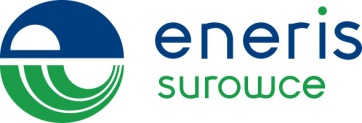 UWAGA: DATA OZNACZONA NA CZERWONO* - ZMIANA TERMINU ODBIORU ODPADÓW.Gmina Miejska Kłodzko 2024 rokData odbioru odpadów komunalnych zmieszanych dla zabudowy wielolokalowejXawerego Dunikowskiego, Janusza Kusocińskiego, Jacka Malczewskiego, Gustawa Morcinka, Stanisławy Walasiewiczówny, Dąbrówki, Plac Fryderyka Chopina, Harcerzy, Krakusa, Stefana Okrzei, Sportowa, Szkolna, Wandy, Bohaterów Getta, Janusza Korczaka, Partyzantów, Wielisławska, Letnia,  Zagórze, Hołdu Pruskiego, Targowa, Wolności, Plac Bolesława Chrobrego*, Armii Krajowej, Braci Gierymskich, Browarna, Czeska*, Artura Grottgera, Jana Matejki, Nad Kanałem, Niska, Spadzista, Zofii Stryjeńskiej*, Wita Stwosza, Tumska, Wodna, Forteczna, Kolejowa, Kowalska, Waleriana Łukasińskiego*, Nadrzeczna, Półwiejska, Skośna, Plac Władysława Jagiełły, Plac Kościelny, Błogosławionego Księdza Gerharda Hirschfeldera, Ignacego Daszyńskiego, Kościelna, Tadeusza Kościuszki, Ignacego Łukasiewicza, Muzealna*, Floriana Szarego, Romualda Traugutta, Wojska Polskiego, Zawiszy Czarnego*, Józefa Chełmońskiego, Śląska, Łużycka, Grunwaldzka, Karola Miarki, Podgórna, Krótka, Dworcowa , Fabryczna , Józefa Piłsudskiego, Plac Franciszkański , Plac Jedności, Stroma, Szpitalna, Towarowa Styczeń – 2*, 4, 8, 11, 15, 18, 22, 25, 29Luty – 1, 5, 8, 12, 15, 19, 22, 26, 29Marzec – 4, 7, 11, 14, 18, 21, 25, 28Kwiecień – 2*, 5*, 8, 11, 15, 18, 22, 25, 29Maj – 2, 6, 9, 13, 16, 20, 23, 27, 31*Czerwiec –3, 6, 10, 13, 17, 20, 24, 27 Lipiec – 1, 4, 8, 11, 15, 18, 22, 25, 29Sierpień – 1, 5, 8, 12, 16*, 19, 22, 26, 29Wrzesień – 2, 5, 9, 12, 16, 19, 23, 26, 30Październik – 3, 7, 10, 14, 17, 21, 24, 28, 31Listopad – 4, 7, 12*, 15*, 18, 21, 25, 28Grudzień – 2, 5, 9, 12, 16, 19, 21*, 27*, 30Spółdzielcza, Wiosenna, Jana Pawła II, Macieja Rataja, Kardynała Wyszyńskiego, Rodzinna, Jana Długosza, Michała Drzymały, Dusznicka, Korytowska, Lisia, Objazdowa, Świętego Wojciecha, Zajęcza, , Wojciecha Korfantego, Mariańska, Stanisława Moniuszki, Połabska, Wiejska, Zygmunta Krasińskiego, Lutycka, Adama Mickiewicza, Cypriana Kamila Norwida, Rzepichy, Juliusza Słowackiego, Stefana Żeromskiego, Brzozowa, Hugona Kołłątaja, Mikołaja Kopernika, Piastowska, Mikołaja Reja, Władysława Reymonta, Walecznych, Wierzbowa, Willowa, Henryka Sienkiewicza, Więźniów Politycznych, Wincentego Witosa, Jaskółcza, Kłodzko Nowe, Myśliwska, Władysława Orkana, Kazimierza Przerwy-Tetmajera, Ptasia, Stanisława Wyspiańskiego, Graniczna, Podgrodzie, Rajska, im. Warszawy-Centrum, Warty, Śliwkowa, Rakowa, Zamiejska, Zamkowa, Józefa Kromera, Łąkowa, Noworudzka, Pileckiego , Wilcza Styczeń – 3*, 5, 9, 12, 16, 19, 23, 26, 30Luty – 2, 6, 9, 13, 16, 20, 23, 27Marzec – 1, 5, 8, 12, 15, 19, 22, 26, 29Kwiecień – 3*, 6*, 9, 12, 16, 19, 23, 26, 30Maj – 4*, 7, 10, 14, 17, 21, 24, 28Czerwiec – 1*, 4, 7, 11, 14, 18, 21, 25, 28Lipiec – 2, 5, 9, 12, 16, 19, 23, 26, 30Sierpień – 2, 6, 9, 13, 17*, 20, 23, 27, 30Wrzesień – 3, 6, 10, 13, 17, 20, 24, 27Październik –1, 4, 8, 11, 15, 18, 22, 25, 29Listopad – 2*, 5, 8, 13*, 16*, 19, 22, 26, 29Grudzień –3, 6, 10, 13, 17, 20, 23*, 28*, 31